НАРУЧИЛАЦКЛИНИЧКИ  ЦЕНТАР ВОЈВОДИНЕул. Хајдук Вељкова бр. 1, Нови Сад(www.kcv.rs)ОБАВЕШТЕЊЕ О ЗАКЉУЧЕНОМ УГОВОРУ У  ПОСТУПКУ ЈАВНЕ НАБАВКЕ БРОЈ 09-14-O, партија 1Врста наручиоца: ЗДРАВСТВОВрста предмета: Опис предмета набавке, назив и ознака из општег речника набавке: набавка реагенаса и потрошног материјала за апарате PENTRA 60 и ABX MICROS CRP200 - реагенси и потрошни материјал за апарат PENTRA 60, за потребе Ургентне лабораторије у оквиру Ургентног центра, Клиничког центра Војводине33696500 - Лабораторијски реагенсиУговорена вредност: без ПДВ-а 2.811.980,00  динара, односно 3.374.376,00 динара са ПДВ-омКритеријум за доделу уговора: економски најповољнија понудаБрој примљених понуда: 1Понуђена цена: Највиша: 2.811.980,00 динараНајнижа: 2.811.980,00 динараПонуђена цена код прихваљивих понуда:Највиша: 2.811.980,00 динараНајнижа: 2.811.980,00 динараДатум доношења одлуке о додели уговора: 28.02.2014.Датум закључења уговора: 11.03.2014.Основни подаци о добављачу:„Ремед“ д.о.о., Узун Миркова 3А, Београд Период важења уговора: годину дана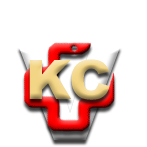 КЛИНИЧКИ ЦЕНТАР ВОЈВОДИНЕ21000 Нови Сад, Хајдук Вељка 1, Србија,телефон: + 381 21 487 22 05; 487 22 17; фаx : + 381 21 487 22 04; 487 22 16www.kcv.rs, e-mail: uprava@kcv.rs, ПИБ:101696893